СЕНТЯБРЬ1 неделя«Кто я такой»  Задачи:  -        развивать     самосознание детей;-  знать полное имя, отчество, фамилию, адрес, телефон, страну и сведения о родителях. 2неделя «Имена и их тайны»Задачи: - создать доброжелательное отношение при общении друг к другу;- продолжать учить детей выполнять важное правило этикета – обращаться друг к другу по имени;- объяснить, что у каждого народа свои имена. Чтение стихотворения А. Барто «Имя и фамилия»;Сказки: «Айога», «Сообразительная Зарнияр»»Составление рассказа о мальчике(девочке) забывшем свое имя. Игра «Кто позвал» (назови ласково, строго по-домашнему)3 Неделя1.  Беседа с детьми о том, как они выполняют знакомые им правила:-справедливо разрешай спор-будь внимателен к товарищу-за свои ошибки отвечай сам, не перекладывай вину на другого-уступай игрушки товарищам.2.  Во время прогулки в парк начать с детьми разговор о бережном отношении к природе. Познакомить с правилами поведения в лесу – нельзя ломать деревья, кусты, разорять птичьи гнезда.3.  Побеседовать с детьми о том , как они выполняют поручения взрослых. Ещё раз напомнить – не заставляй повторять просьбу несколько раз – это неуважение к взрослому.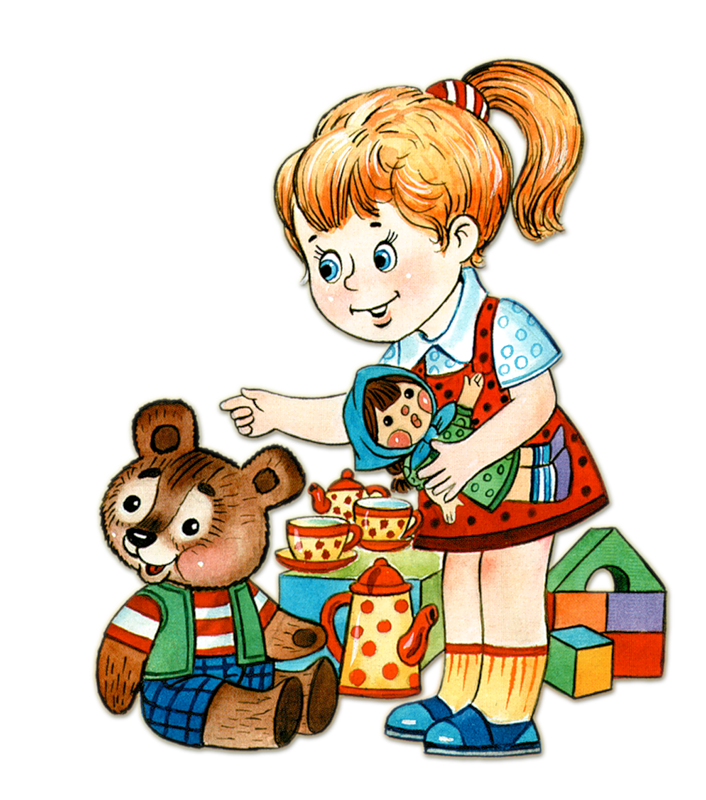 ОКТЯБРЬ1-2 неделиБеседа на тему:  «Скучен день до вечера, коли делать нечего»  С чего начинается утро или слово «здравствуй»Цель: закреплять в речевом обиходе вежливые формы приветствия. Словарная работа: здравствуй, доброе утро, добрый день, добрый вечер. Чтение книги С.Козлова «Трям! Здравствуй»,                                                    стихотворение А. Барто «Шла вчера я по Садовой», М.Дружининой «Кто знает волшебное слово» , А.Кондратьева «Добрый день», А.Яшина «Я люблю когда при встречи». Игра «Утро – вечер – день – ночь» Игра «Вежливый котик» Психогимнастика « С добрым утром» Консультация для родителей « Что значит – вежливый человек».3 НеделяБеседа «  Что значит - заботится о малышах»Предложить сделать игрушки для малышей и подарить им. На прогулки во время уборки участка познакомить с правилами: «не сиди без дела», «если закончил задание раньше товарища, помоги ему»Уроки этикета. Разговор с младшими.Цель: напомнить детям о том, что к младшим нужно относиться с заботой и вниманием: ввести в речевой обиход некоторые слова и выражения.       4.Поведенчиский тренинг.Кукла Даша упала и разбила нос. Ей больно и обидно. Утешь её . 4 Неделя                                                                                                                                                                                                                                                                                                                                                                                                                                                                                                                                                                                                                                                                                                                                                                                                                                                             Чтение В. Осеева «Три товарища» Уточнить и обобщить имеющиеся у детей представления о дружбе, учить понимать и оценивать поступки людей. Напомнить пословицу: «Дружба заботой и подмогой крепка». Закрепить правило: «Другу всегда помогай друга всегда выручай»Беседа о том, как дети помогают дома, есть ли у них свои обязанности. На примере рассказа В.Осеевой «Волшебное слово» закрепить правила вежливости.Уроки этикета.  Зачем нужен друг?                                                 Цель: воспитывать и развивать осознанные взаимно доброжелательные отношения с ровесниками, понятия о дружбе, друзьях.Разучить песню Шаинского «Дружба»Художественное творчество. Рисование «Мой друг»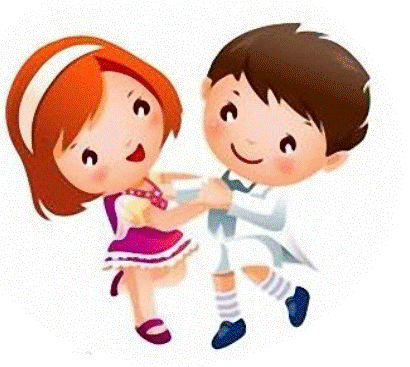 Ноябрь1 НеделяРассмотреть иллюстрации к книге В.Маяковского «Что такое хорошо и что такое плохо»Поговорить о хороших и плохих поступках. Ввести правило: «Не перенимай дурных поступков, старайся сам подать хороший пример другим».Игра «Выбираем хорошие поступки»Игра «Плохо-хорошо»Чтение отрывок из сказок. Оценить поступки героев (плохо или хорошо поступили)4.Предложить детям заглянуть в шкатулку «вежливых слов».Вспомнить эти слова и пользоваться ими в течении всего дня.2  Неделя                                                                                               1. Поведенческий тренинг. Если тебе больно…2. Вспомнить пословицу: «Скучен день до вечера, коли делать нечего». Предложить выбрать себе такое дело, чтобы самим было интересно и другим приятно. 3. Уроки этикета. Зачем уступать друг другу? Цель: объяснить детям, как важно в игре и в серьёзных делах не быть грубым, уступать друг другу.Чтение «Веселый этикет». Уступайте друг другу.Ситуативная игра: на улицу вынесли один велосипед. Все мальчики хотят на нем кататься, как им поступить?3.Неделя 1. Беседа о добрых делах, которые дети могут делать в детском саду и дома. Предложит завести тетрадь добрых дел.2. Чтение пословиц о дружбе. Выяснить, как дети их понимают.     Вспомнить стихи и песни о дружбе. 3.Попросить детей определить настроение друга. Побеседовать на тему: «Что может показать наше лицо»Игра «Найди жильцов» (домиков радости, печали, нежности)Сочинение сказки «Доброе дело».4 Неделя.Литературная викторина.Герои каких сказок помогали друг другуВ каких сказках герои были внимательные и    заботливыеВ каких сказках брат и сестра помогали друг другуВспомнить с детьми пословицы и поговорки о дружбе;  закрепить правило: «Останови товарища, если он поступает плохо.Познакомить детей с понятием «комплимент». Игра «Розовые очки».Игра «Веселые переглядки».Декабрь1 НеделяУроки этикета. «Вежливая просьба»Цель: познакомить детей с формами выражения просьбы адресованной старшему незнакомому, старшему близкому, а так же ровеснику в разных ситуациях: дома, на улице в общественных местах. («Весёлый этикет»).    2. Игра. «Сделаем по кругу друг другу подарок» Продолжать учить детей говорить друг другу комплименты.    3. Предложить детям определить настроение песни:Пропала собакаПесня Красной ШапочкиКолыбельная медведицыБуратиноПоведенческий тренинг. Толя дернул Галю за косичку. Витя увидел и засмеялся. А как бы ты поступил на месте Вити?2 Неделя     1. Напомнить детям о правилах культурного поведения за столом.  ( С.р. игра «День рождение»)     2. Беседа «Как помочь птицам зимой». Чтение стихотворения Е. Благиной «Мороз».3.Предложить дома сделать кормушку для птиц.4. Записать в тетрадь добрых дел о том, что помогаем птицам.      5. Чтение Э.Мошковская «Вежливое слово». Предложить заглянуть в шкатулку « вежливых слов» И вспомнить, когда нужно употреблять эти слова. Продолжать учить использовать в речи слова вежливости.3 НеделяБеседа на тему: « Мы в гостях»  Чтение стихотворения А.Барто «День рождения», «Игра в гостей», С.Иващенко « Артем в гостях», « Подарки на день рождения».Уроки этикета. «У тебя в гостях подруга».Цель: Научить ребенка вежливо беседовать со своим гостем; дать представление о правилах начала разговора с гостем, вежливых выражениях приветствий.Словарь: проходите, пожалуйста; как приятно, очень рады, всего хорошего.Чтение рассказа Н. Носова «Бобик в гостях у Барбоса»  Закрепить правила поведения в гостях.                     Январь1 НеделяХудожественное творчество. Рисование «Как мы заботимся о малышах».Записать в тетрадь добрых дел о том, что чистим дрожки на участке малышей.Беседа на тему: « Волшебные слова наши - верные друзья» Закрепить представление о том, что вежливые слова помогают человеку, вызывают добрые чувства к тем, кто говорит их.Игра – пантомима. Предложить изобразить, как можно без слов поздороваться, попрощаться, помириться. Как люди обижаются, удивляются, огорчаются, улыбаются.Чтение Л. Воронкова «Что сказала бы мама?».Беседа: «Как должен поступать человек, если его друг в беде».2 неделяУроки этикета. « Поведение в общественном транспорте». Цель: показать ребёнку, как принято вести себя в общественном транспорте.Чтение  С.Михалков  «Одна рифма». Беседа о прочитанном. Учить оценивать поступки героев, вырабатывать тактику поведения в жизненных ситуациях. Инсценировка этого стихотворения.Вечер пословиц и поговорок о дружбе и друзьях.Тренинг эмоций.Февраль1 НеделяУроки этикета. « Вежливый разговор по телефону». Цель: сформировать навыки вежливого разговора по телефону. В процессе игры добиваться автоматической реализации в речи ребёнка этикетных выражений, которые сопровождают телефонный разговор.Учимся мириться.Цель: научиться сдерживать негативные побуждения, избегать конфликтов, находить слова для оценки поведения, развивать чувство юмора.3.Заучить правила, которые помогают жить мирно.Соблюдай правила.Не смейся над товарищами.Не жадничай.Уступай.Не злись на тех, кто лучше что-то делает, чем ты.Не завидуй.4.Упражнение «Дружба начинается с улыбки».2 НеделяЧтение Э.Шима «Брат и младшая сестра». Беседа об умении тактично помочь, не хвастаясь своим добрым поступком.Познакомить с  пословицей: «Скромность красит человека.Что делать если ты злишься.Поведенческий тренинг.3 Неделя.Ввести правило: «Не жди, когда тебя попросят о помощи, учись сам видеть, кому нужна помощь».Дома придумать рассказ на тему: Как дети выручили из беды товарища»Игра « Дошколята – вежливые ребята».  4 НеделяИндивидуальные беседы на тему: «Тебя пригласили в гости». Закрепить правила поведения в гостях.Уроки этикета. «Поздравления и пожелания» Цель: соотнести представление о праздничном дне и праздничных словах, ввести в речевой обиход выражения поздравления и пожелания.Беседа: «Какой я без взрослых». Цель: Развивать умение анализировать свои поступки, сравнивать их с общепринятыми.           Оформить с детьми фотовыставку «Я и мой друг».Март1 Неделя.Беседа о добрых и злых людях. Раскрыть сущность полярных понятий «добро» и «зло».Посмотреть мультфильм «Приключение кота Леопольда».Тренинг эмоций (показать шаловливых мышат, сердитых, весёлых). Подвести к выводу, что добрым быть лучше.Художественное творчество: «Добрый и злой». 2 Неделя.Определить своё настроение. Упражнение «Волшебный мешочек» (положить в волшебный мешочек все отрицательные эмоции: обиду, злость, гнев). Знакомить детей со способами управления и регуляции настроения.Уроки этикета. Самый дорогой человек.Цель: развивать у детей осознанное отношение к семье, понимание роли мамы, как хранительницы очага, защитницы детей. Поведенческий тренинг на правило: «Не перенимай дурных поступков».Игра 3Неделя.Вспомнить пословицы о вежливости. Записать в альбом: « Ласковое слово не трудно молвить», «Вежливым открываются все двери». Как вы их понимаете?Учимся справляться с гневом. Поведенческий тренинг.                 Предложить детям способы помогающие «выпустить из себя злого дракона»:Потопать ногами.Надуть воздушный шарик злостью.Рассмотреть иллюстрации к правилам дорожного движения. Игра – упражнение «Наша улица».4 Неделя.Уроки этикета. Поведение в кафе.Цель: познакомить детей с правилами речевого общения в кафе, научить вежливо беседовать с официантом.Тренинг эмоций. Изобразить с помощью лица и движений тела подружек, которые поссорились.        Познакомить с ещё одним правилом примирения: «Дружба начинается с улыбки».Разучить песню «Улыбка».Упражнение «Дружба начинается с улыбки». Апрель1 Неделя.Чтение Узбекской народной сказки «Упрямые козы».Беседа: «Как справиться с упрямством». Познакомить с правилом доброжелательного поведения «Будь внимателен к другому».Тренинг эмоций. Изобразить « упрямых коз» не желающих уступить дорогу, затем изобразить «вежливых козочек». Какие больше понравились? Почему?Ситуативная игра по сказке «Упрямые козы». Предложить придумать другой конец сказки.2 Неделя.Беседа о том, как дети помогают взрослым дома, какие у них есть обязанности. Вспомнить правило: «Любое задание нужно выполнять старательно, аллуратно». Хорошо выполненное задание доставит удовольствие и тебе и взрослому.Индивидуальные беседы с детьми о правилах речевого общения.Когда мы говорим слова «скажите пожалуйста», «разрешите спросить».Как нужно разговаривать со взрослыми.Как нужно разговаривать в общественных местах. Вечер вопросов и ответов. Какие правила культурного поведения вы знаетеКакие правила вам трудно выполнять.Какие знаете пословицы  о культуре поведения.          3 Неделя.Учимся доброжелательности. Чтение рассказа Е.Пермяка «Самое страшное», В.Осеева «Кто наказал его»Беседа одружелюбном отношении к другим.Наши верные друзья. Вспомнить правила обращения с животными:Животных нужно любить.Ухаживать за ними.Вовремя кормить, выводить на прогулку.Играть с ними.Нельзя мучить, причинять боль, пинать ногами, злить.Художественное творчество. Рисование на тему: «Мой верный друг – собака».Тренинг эмоций. Игра «Кривое зеркало»(изображение различных эмоций).Май       1 Неделя.Чтение рассказа Н.Надеждиной «Секреты полевых цветов».Бесеба об экологии, поведении в природе. Инсценирование стихотворения: «Мы приехали на речку  Воскресенье провести…»Закрепить правило поведения в природе: «Убирай за собой мусор».Художественное творчество. «Чем больше в мире красоты, тем счастливее я и ты».2 Ненделя.Итоговое развлечение: «В гостях у феи Вежливости.